Ф А 1.1-26-102 Примітка: лекція відбувається у середу(1-й тиждень) о10.25-12.05 год. в ауд. №5                                                                                                                          (день тижня)                (час проведення)              (номер аудиторії)Завідувач кафедри менеджменту і адміністрування,професор					_______________		Козирєва О.В.(підпис)	____________________________________________________________СУЯ НФаУ                           Редакція 01                      Дата введення  20.03.2017 р.       Стор. 1 із 2Ф А1.1-26-114	Завідувач кафедри менеджменту і адміністрування,професор					_______________		Козирєва О.В.(підпис)СУЯ НФаУ                           Редакція 01                      Дата введення  20.03.2017 р.       Стор. 2 із 2КАЛЕНДАРНО-ТЕМАТИЧНИЙ ПЛАН ЛЕКЦІЙ з _Управління змнами_ для __1__ курсу(назва навчальної дисципліни) спеціальності _073 Менеджмент______    _МОм17(1,5д)-01_(код і найменування спеціальності)(шифр групи)(весняний семестр, 2017-2018 н.р.)№ з/пДатаТема лекціїОбсягу год.ЛекторЗмістовий модуль 1. Теоретичні аспекти управління змінамиЗмістовий модуль 1. Теоретичні аспекти управління змінамиЗмістовий модуль 1. Теоретичні аспекти управління змінамиЗмістовий модуль 1. Теоретичні аспекти управління змінамиЗмістовий модуль 1. Теоретичні аспекти управління змінами131.01.2018Теоретичніосновиуправліннязмінами2Ізюмцева Н. В.214.02.2018Індивідуальнізміни2Ізюмцева Н. В.328.02.2018Індивідуальнізміни2Ізюмцева Н. В.414.03.2018Команднізміни2Ізюмцева Н.В.528.03.2018Організаційнізміни2Ізюмцева Н. В.611.04.2018Роль керівництва в управліннізмінами2Ізюмцева Н. В.Змістовий модуль 2. Практичні аспекти управління змінамиЗмістовий модуль 2. Практичні аспекти управління змінамиЗмістовий модуль 2. Практичні аспекти управління змінамиЗмістовий модуль 2. Практичні аспекти управління змінамиЗмістовий модуль 2. Практичні аспекти управління змінами725.04.2018Розвитокорганізації в сучаснихумовах та проблемиуправління опором змін2Ізюмцева Н. В.823.05.2018СтруктурнізміниІзюмцева Н. В.906.06.2018Управліннязмінами у стратегічномурозвиткуорганізації2Ізюмцева Н. В.1020.06.2018Зміникорпоративноїкультури2Ізюмцева Н. В.1120.06.2018Зміни на основіінформаційнихтехнологій2Ізюмцева Н. В.Всього:Всього:Всього:22КАЛЕНДАРНО-ТЕМАТИЧНИЙ ПЛАН ПРАКТИЧНИХ  І СЕМІНАРСЬКИХ ЗАНЯТЬз _Управління змінами_ для __1__ курсу(назва навчальної дисципліни) спеціальності _073 Менеджмент______    _МОм17(1,5д)-01_(код і найменування спеціальності) (шифр групи)(весняний семестр, 2017-2018 н.р.)КАЛЕНДАРНО-ТЕМАТИЧНИЙ ПЛАН ПРАКТИЧНИХ  І СЕМІНАРСЬКИХ ЗАНЯТЬз _Управління змінами_ для __1__ курсу(назва навчальної дисципліни) спеціальності _073 Менеджмент______    _МОм17(1,5д)-01_(код і найменування спеціальності) (шифр групи)(весняний семестр, 2017-2018 н.р.)КАЛЕНДАРНО-ТЕМАТИЧНИЙ ПЛАН ПРАКТИЧНИХ  І СЕМІНАРСЬКИХ ЗАНЯТЬз _Управління змінами_ для __1__ курсу(назва навчальної дисципліни) спеціальності _073 Менеджмент______    _МОм17(1,5д)-01_(код і найменування спеціальності) (шифр групи)(весняний семестр, 2017-2018 н.р.)КАЛЕНДАРНО-ТЕМАТИЧНИЙ ПЛАН ПРАКТИЧНИХ  І СЕМІНАРСЬКИХ ЗАНЯТЬз _Управління змінами_ для __1__ курсу(назва навчальної дисципліни) спеціальності _073 Менеджмент______    _МОм17(1,5д)-01_(код і найменування спеціальності) (шифр групи)(весняний семестр, 2017-2018 н.р.)КАЛЕНДАРНО-ТЕМАТИЧНИЙ ПЛАН ПРАКТИЧНИХ  І СЕМІНАРСЬКИХ ЗАНЯТЬз _Управління змінами_ для __1__ курсу(назва навчальної дисципліни) спеціальності _073 Менеджмент______    _МОм17(1,5д)-01_(код і найменування спеціальності) (шифр групи)(весняний семестр, 2017-2018 н.р.)КАЛЕНДАРНО-ТЕМАТИЧНИЙ ПЛАН ПРАКТИЧНИХ  І СЕМІНАРСЬКИХ ЗАНЯТЬз _Управління змінами_ для __1__ курсу(назва навчальної дисципліни) спеціальності _073 Менеджмент______    _МОм17(1,5д)-01_(код і найменування спеціальності) (шифр групи)(весняний семестр, 2017-2018 н.р.)КАЛЕНДАРНО-ТЕМАТИЧНИЙ ПЛАН ПРАКТИЧНИХ  І СЕМІНАРСЬКИХ ЗАНЯТЬз _Управління змінами_ для __1__ курсу(назва навчальної дисципліни) спеціальності _073 Менеджмент______    _МОм17(1,5д)-01_(код і найменування спеціальності) (шифр групи)(весняний семестр, 2017-2018 н.р.)№з/п№з/п№з/пДатаТема заняттяТема заняттяОбсяг угодинах, вид заняттяОбсяг угодинах, вид заняттяСистема оцінюваннязнань, балиСистема оцінюваннязнань, балиСистема оцінюваннязнань, бали№з/п№з/п№з/пДатаТема заняттяТема заняттяОбсяг угодинах, вид заняттяОбсяг угодинах, вид заняттяminmахmахЗмістовий модуль 1. Теоретичні аспекти управління змінамиЗмістовий модуль 1. Теоретичні аспекти управління змінамиЗмістовий модуль 1. Теоретичні аспекти управління змінамиЗмістовий модуль 1. Теоретичні аспекти управління змінамиЗмістовий модуль 1. Теоретичні аспекти управління змінамиЗмістовий модуль 1. Теоретичні аспекти управління змінамиЗмістовий модуль 1. Теоретичні аспекти управління змінамиЗмістовий модуль 1. Теоретичні аспекти управління змінамиЗмістовий модуль 1. Теоретичні аспекти управління змінамиЗмістовий модуль 1. Теоретичні аспекти управління змінамиЗмістовий модуль 1. Теоретичні аспекти управління змінами1124.01.201824.01.2018ТеоретичніосновиуправліннязмінамиТеоретичніосновиуправліннязмінами2, ПЗ2, ПЗ3352207.02.201807.02.2018ІндивідуальнізміниІндивідуальнізміни2, ПЗ2, ПЗ4453321.02.201821.02.2018КоманднізміниКоманднізміни2, ПЗ2, ПЗ3354407.03.201807.03.2018ОрганізаційнізміниОрганізаційнізміни2, ПЗ2, ПЗ4455521.03.201821.03.2018Роль керівництва в управліннізмінамиРоль керівництва в управліннізмінами2, ПЗ2, ПЗ3356604.04.201804.04.2018Підсумковий контроль засвоєння ЗМ 1Підсумковий контроль засвоєння ЗМ 11, ПЗ1, ПЗ0,50,55Всього за ЗМ 1:Всього за ЗМ 1:Всього за ЗМ 1:Всього за ЗМ 1:Всього за ЗМ 1:Всього за ЗМ 1:Всього за ЗМ 1:Всього за ЗМ 1:17,517,530Змістовий модуль 2. Практичні аспекти управління змінамиЗмістовий модуль 2. Практичні аспекти управління змінамиЗмістовий модуль 2. Практичні аспекти управління змінамиЗмістовий модуль 2. Практичні аспекти управління змінамиЗмістовий модуль 2. Практичні аспекти управління змінамиЗмістовий модуль 2. Практичні аспекти управління змінамиЗмістовий модуль 2. Практичні аспекти управління змінамиЗмістовий модуль 2. Практичні аспекти управління змінамиЗмістовий модуль 2. Практичні аспекти управління змінамиЗмістовий модуль 2. Практичні аспекти управління змінамиЗмістовий модуль 2. Практичні аспекти управління змінами6604.04.201804.04.2018Розвитокорганізації в сучаснихумовах та проблемиуправління опором змінРозвитокорганізації в сучаснихумовах та проблемиуправління опором змінРозвитокорганізації в сучаснихумовах та проблемиуправління опором змін1, ПЗ2237718.04.201818.04.2018Розвитокорганізації в сучаснихумовах та проблемиуправління опором змінРозвитокорганізації в сучаснихумовах та проблемиуправління опором змінРозвитокорганізації в сучаснихумовах та проблемиуправління опором змін2, ПЗ2238802.05.201802.05.2018СтруктурнізміниСтруктурнізміниСтруктурнізміни2, ПЗ3349916.05.201816.05.2018Управліннязмінами у стратегічномурозвиткуорганізаціїУправліннязмінами у стратегічномурозвиткуорганізаціїУправліннязмінами у стратегічномурозвиткуорганізації2, ПЗ334101030.05.201830.05.2018ЗміникорпоративноїкультуриЗміникорпоративноїкультуриЗміникорпоративноїкультури2,ПЗ334111107.06.201807.06.2018Індивідуальні, командні, організаційні зміни та проблеми управління опором змінамІндивідуальні, командні, організаційні зміни та проблеми управління опором змінамІндивідуальні, командні, організаційні зміни та проблеми управління опором змінам2,Сем223121213.06.201813.06.2018Зміни на основіінформаційнихтехнологійЗміни на основіінформаційнихтехнологійЗміни на основіінформаційнихтехнологій2, ПЗ224131314.06.201814.06.2018Зміни корпоративної культури, зміни на основі інформаційних технологійЗміни корпоративної культури, зміни на основі інформаційних технологійЗміни корпоративної культури, зміни на основі інформаційних технологій2, Сем0,50,55131314.06.201814.06.2018Підсумковий контроль засвоєння ЗМ 2Підсумковий контроль засвоєння ЗМ 2Підсумковий контроль засвоєння ЗМ 22, Сем0,50,55Всього за ЗМ 2:Всього за ЗМ 2:Всього за ЗМ 2:Всього за ЗМ 2:Всього за ЗМ 2:Всього за ЗМ 2:Всього за ЗМ 2:Всього за ЗМ 2:17,517,530141421.06.201821.06.2018Підсумковий контроль (екзамен) з дисципліни «Управління змінами»Підсумковий контроль (екзамен) з дисципліни «Управління змінами»Підсумковий контроль (екзамен) з дисципліни «Управління змінами»2, Сем252540До кількості балів з кожної теми входять: До кількості балів з кожної теми входять: До кількості балів з кожної теми входять: До кількості балів з кожної теми входять: До кількості балів з кожної теми входять: До кількості балів з кожної теми входять: До кількості балів з кожної теми входять: ЛекціїЛекціїЛекції000,5Самостійна роботаСамостійна роботаСамостійна робота000,5Всього за вивчення модуля 1:Всього за вивчення модуля 1:Всього за вивчення модуля 1:Всього за вивчення модуля 1:Всього за вивчення модуля 1:Всього за вивчення модуля 1:Всього за вивчення модуля 1:22, ПЗ6, Сем6060100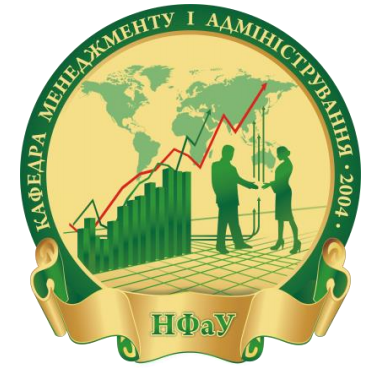 